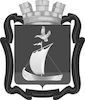 СОВЕТ ДЕПУТАТОВГОРОДСКОГО ПОСЕЛЕНИЯ КАНДАЛАКША КАНДАЛАКШСКОГО МУНИЦИПАЛЬНОГО РАЙОНАПЯТОГО СОЗЫВАР Е Ш Е Н И Еот 27 сентября 2022 года                                                                                                          № 281 О внесении измененийв решение Совета депутатов городского поселения Кандалакша Кандалакшского муниципального района от 10.12.2021 № 200 «О бюджете муниципального образования городское поселение Кандалакша Кандалакшского муниципального района Мурманской области на 2022 год и на плановый период 2023 и 2024 годов»(в редакции решения Совета депутатов от 11.08.2022 № 277)В соответствии с Бюджетным кодексом Российской Федерации, Уставом муниципального образования городское поселение Кандалакша Кандалакшского муниципального района Мурманской области, Положением о бюджетном процессе в муниципальном образовании городское поселение Кандалакша Кандалакшского района в связи с необходимостью решения вопросов, возникающих при исполнении бюджета городского поселения,Совет депутатовгородского поселения Кандалакша Кандалакшского муниципального районарешил:1. Внести в решение Совета депутатов городского поселения Кандалакша Кандалакшского муниципального района от 10.12.2021 № 200 «О бюджете муниципального образования городское поселение Кандалакша Кандалакшского муниципального района Мурманской области на 2022 год и на плановый период 2023 и 2024 годов» (в редакции решения Совета депутатов от 11.08.2022 № 277) следующие изменения:1.1. В статье 1:пункт 1 изложить в следующей редакции:«1. Утвердить основные характеристики бюджета муниципального образования городское поселение Кандалакша Кандалакшского муниципального района Мурманской области (далее – бюджет поселения) на 2022 год:прогнозируемый общий объем доходов в сумме 1 103 000,9 тыс. руб.;общий объем расходов в сумме 1 164 640,0 тыс. руб.;верхний предел муниципального внутреннего долга на 1 января 2023 года в сумме 23 765,9 тыс. руб., в том числе верхний предел долга по муниципальным гарантиям в сумме 0,0 тыс. руб.; дефицит в сумме 61 639,1 тыс. руб.».абзац четвертый пункта 2 изложить в следующей редакции:«верхний предел муниципального внутреннего долга на 1 января 2024 года в сумме 31 148,2 тыс. руб., в том числе верхний предел долга по муниципальным гарантиям в сумме 0,0 тыс. руб.;». абзац четвертый пункта 3 изложить в следующей редакции:«верхний предел муниципального внутреннего долга на 1 января 2025 года в сумме 35 166,8 тыс. руб., в том числе верхний предел долга по муниципальным гарантиям в сумме 0,0 тыс. руб.;».1.2. В абзаце втором пункта 1 статьи 7 число «1 797,0» заменить числом «1 849,4».1.3. В статье 8:в пункте 1 слова «за исключением субсидий муниципальным учреждениям» заменить словами «за исключением субсидий государственным (муниципальным) учреждениям»;в пункте 2 слова «за исключением муниципальных учреждений» заменить словами «за исключением государственных (муниципальных) учреждений»;в пункте 4 слова «не являющимся муниципальными учреждениями» заменить словами «не являющимся государственными (муниципальными) учреждениями»;дополнить новым пунктом 5 следующего содержания:«5. Установить, что гранты в форме субсидий некоммерческим организациям, не являющимся казенными учреждениями, в том числе предоставляемые по результатам проводимых конкурсов бюджетным и автономным учреждениям, включая учреждения, в отношении которых администрация муниципального образования (органы администрации муниципального образования) не осуществляют функции и полномочия учредителя, предоставляются за счет бюджетных ассигнований, выделенных на финансовое обеспечение реализации муниципальных программ, в соответствии с решениями администрации муниципального образования и устанавливаемыми ею порядками.»;пункты 5-7 считать соответственно пунктами 6-8.1.4. В статье 14 число «204 425,3» заменить числом «199 855,3». 1.5. В статье 16 число «1 866,0» заменить числом «70,0».1.6. Утвердить приложения №№ 1, 2, 3, 4, 5, 6, 11, 11.1, 12, 12.1 к решению Совета депутатов городского поселения Кандалакша Кандалакшского муниципального района от 10.12.2021 № 200 «О бюджете муниципального образования городское поселение Кандалакша Кандалакшского муниципального района Мурманской области на 2022 год и на плановый период 2023 и 2024 годов» (в редакции решения Совета депутатов от 11.08.2022 № 277) с изменениями в новой редакции.2. Органу, организующему исполнение бюджета муниципального образования городское поселение Кандалакша Кандалакшского муниципального района Мурманской области, внести соответствующие изменения в сводную бюджетную роспись, лимиты бюджетных обязательств.3. Заказчикам (заказчикам – разработчикам) муниципальных программ внести соответствующие изменения в муниципальные программы в сроки, установленные действующим законодательством.4. Опубликовать настоящее решение в периодическом печатном издании «Информационный бюллетень администрации муниципального образования Кандалакшский район» и на сайте муниципального образования городское поселение Кандалакша Кандалакшского муниципального района Мурманской области. 5. Контроль за исполнением настоящего решения возложить на постоянную комиссию Совета депутатов по бюджету, финансам, налогам и экономическому развитию.Глава муниципального образования						   Е.В. Ковальчук